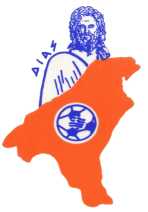 ΕΝΩΣΗ ΠΟΔΟΣΦΑΙΡΙΚΩΝ ΣΩΜΑΤΕΙΩΝ ΠΙΕΡΙΑΣΑΘΛΗΤΙΚΟ ΚΕΝΤΡΟ Ε.Π.Σ. ΠΙΕΡΙΑΣ, 60100 ΝΕΑ ΕΦΕΣΟΣ                                    Ιστοσελίδα: www.epspierias.gr     Ηλ. Ταχ.: epspierias@epspierias.grΑΠΡΕΠΗ ΣΥΝΘΗΜΑΤΑΑΝΑΜΜΑ ΠΥΡΣΩΝ – ΚΑΠΝΟΓΟΝΩΝ – ΒΕΓΓΑΛΙΚΩΝ – ΠΥΡΟΤΕΧΝΗΜΑΤΩΝ ΚΑΙ
ΟΠΟΙΟΥΔΗΠΟΤΕ ΕΝ ΓΕΝΕΙ ΕΥΦΛΕΚΤΟΥ ΥΛΙΚΟΥΡΙΨΗ ΠΥΡΣΩΝ – ΒΕΓΓΑΛΙΚΩΝ – ΚΡΟΤΙΔΩΝ – ΦΩΤΟΒΟΛΙΔΩΝ - ΚΑΠΝΟΓΟΝΩΝΡΙΨΗ ΑΝΤΙΚΕΙΜΕΝΩΝΕΙΣΟΔΟΣ ΦΙΛΑΘΛΩΝ ΣΤΟΝ ΑΓΩΝΙΣΤΙΚΟ ΧΩΡΟΑΛΛΑ ΣΥΜΒΑΝΤΑ(ΑΝΑΡΤΗΣΗ ΠΑΝΟ ΜΕ ΥΒΡΙΣΤΙΚΟ – ΠΡΟΣΒΛΗΤΙΚΟ ΠΕΡΙΕΧΟΜΕΝΟ, ΑΠΕΙΛΕΣ, κλπ)Παρουσία Φιλάθλων Φιλοξενούμενης ΟμάδαςΓΕΝΙΚΕΣ ΠΑΡΑΤΗΡΗΣΕΙΣΠαρατηρητής                                                                                                                                         Βοηθός Παρατηρητή                          ____________________________						                 ____________________________ΔΙΟΡΓΑΝΩΣΗ:ΕΚΘΕΣΗ ΠΑΡΑΤΗΡΗΤΗ ΑΓΩΝΑΕΚΘΕΣΗ ΠΑΡΑΤΗΡΗΤΗ ΑΓΩΝΑΑγων. Περίοδος 2023 – 2024ΕΚΘΕΣΗ ΠΑΡΑΤΗΡΗΤΗ ΑΓΩΝΑΕΚΘΕΣΗ ΠΑΡΑΤΗΡΗΤΗ ΑΓΩΝΑΓΗΠΕΔΟΥΧΟΣΓΗΠΕΔΟΥΧΟΣΦΙΛΟΞΕΝΟΥΜΕΝΟΣΕΝΟΥΜΕΝΗΦΙΛΟΞΕΝΟΥΜΕΝΟΣΕΝΟΥΜΕΝΗΓήπεδο:Ώρα έναρξης:Αγωνιστική:Ημερομηνία:Αποτέλεσμα αγώνα:Αποτέλεσμα αγώνα:Παρατηρητής:Διαιτητής:Γιατρός:Αναφορά συνθήματοςΛεπτόΤαυτότητα ατόμων που υπέπεσαν στο παράπτωμαΣυνέπειεςΕνέργειες από εμπλεκόμενα μέρηΑριθμόςΕίδοςΛεπτόΤαυτότητα ατόμων που υπέπεσαν στο παράπτωμαΣυνέπειεςΕνέργειες από εμπλεκόμενα μέρηΑριθμόςΕίδοςΛεπτόΤαυτότητα ατόμων που υπέπεσαν στο παράπτωμαΣυνέπειες/ Χώρος ρίψηςΕνέργειες από εμπλεκόμενα μέρηΑριθμόςΕίδοςΛεπτόΤαυτότητα ατόμων που υπέπεσαν στο παράπτωμαΣυνέπειεςΕνέργειες από εμπλεκόμενα μέρηΑριθμόςΛεπτόΤαυτότητα ατόμων που υπέπεσαν στο παράπτωμαΣυνέπειεςΕνέργειες από εμπλεκόμενα μέρηΠεριγραφή συμβάντοςΛεπτόΧώροςΤαυτότητα ατόμων που υπέπεσαν στο παράπτωμαΣυνέπειεςΕνέργειες από εμπλεκόμενα μέρη(Σε περίπτωση που προσέλθει ικανός αριθμός φιλάθλων της φιλοξενούμενης ομάδας στο γήπεδο και κατόπιν εντολής της αστυνομικής δύναμης, οι εν λόγω φίλαθλοι εισέλθουν σε διακριτό τμήμα του γηπέδου, τότε ο Παρατηρητής του Αγώνα θα μνημονεύει ρητά το περιστατικό αυτό στην έκθεσή του)(Οργάνωση αγώνα, συνεργασία με Ε.Π.Σ., συνεργασία με άλλους φορείς κ.τ.λ.)